CEO Andrea Lindau über ihre Coaching-Community, HUMAN TRUSTFrau Lindau, HUMAN TRUST ist eine der größten deutschen Coaching Communities mit mehreren tausend Nutzern. Wie erklären Sie sich als CEO dieser Plattform diesen Erfolg?Da spielen sicherlich viele Faktoren eine Rolle. Zum einen umfasst das Abonnement etliche kostenlose Seminare, das gegenüber den Stand-Alone-Produkten wesentlich günstiger ist. Außerdem sind die Vernetzungsmöglichkeiten und der Austausch innerhalb der geschlossenen und geschützten Gruppe sehr vielfältig und beliebt bei unseren HUMAN TRUST Mitgliedern. Und am Ende sind viele Angebote exklusiv für diese Plattform zugeschnitten und nur hier erhältlich.So wie beispielsweise das 365-Tage-Begleitseminar Opus, das von Ihrem Mann, Veit Lindau, mit wöchentlichen Live-Webinaren angeboten wird? 

Ganz genau! Doch neben Opus gibt es noch etliche weitere Angebote, die nur auf HUMAN TRUST zu finden sind. Beispielsweise stehen mein Mann und ich monatlich zum Thema Beziehungen unseren Nutzern Rede und Antwort. Es gibt Live-Interviews mit Gästen wie zum Beispiel Dr. Rüdiger Dahlke oder jahreszeitlich passende Seminarbegleitungen wie „Fit ist Sexy“ in diesem Frühjahr oder „Sommer of Love“.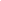 Wie würden Sie HUMAN TRUST in wenigen Sätzen beschreiben?HUMAN TRUST ist eine Online Plattform mit einer geschlossenen Benutzergruppe. Es geht um Vernetzung, Coaching sowie die Themen Glück, Dankbarkeit, Selbstverwirklichung, Lebendige Beziehungen, Sinnhaftigkeit und Körperwohl. Wir unterstützen Menschen darin, wesentlich zu sein. HUMAN TRUST ist ein Raum, in dem Menschen sich austauschen aber auch innehalten können, um herauszufinden, was sie wirklich wollen. Hier bieten wir Werkzeuge und Methoden um das, was die Menschen in ihrem Inneren erkennen auch adäquat im Außen zu leben.Gibt es weitere Services und Dienstleistungen, auf HUMAN TRUST?

HUMAN TRUST wächst rasant. Nicht nur bei den Mitgliederzahlen sondern auch bei den Services. Neben unseren eigenen integrierten Kursen und Seminaren gibt es einen ganzen Marktplatz von Coaching- und Business-Angeboten externer Dienstleister. Meist zu vergünstigten Spezialpreisen speziell für unsere Community. Außerdem gibt es auf der Plattform eine erfolgreiche Partnerbörse und zahlreiche Foren und Gruppen zu unterschiedlichen Themen. In einem eigenen HUMAN TRUST Magazin widmen wir uns schwerpunktmäßig Themen abseits des Medien-Mainstream und fokussieren uns dabei auf positive News. Für wen ist HUMAN TRUST interessant?Für alle Menschen, die etwas in ihrem Leben ändern wollen. Die in Erfahrung bringen wollen, wofür sie leidenschaftlich „brennen“, die ihre eigenen Fähigkeiten entdecken wollen. Für Menschen, die nicht mehr nur „funktionieren“, sondern ihre innere Berufung finden wollen. Wir zeigen Wege, wie es gelingen kann erfolgreich und gleichzeitig auch glücklich zu sein und wie man neues Potenzial aktivieren kann, um den Geist frei atmen zu lassen. Hier können sich gleichgesinnte Menschen intensiv miteinander vernetzen und austauschen und ihren Reichtum mit der Welt teilen. HUMAN TRUST vereint Menschen, die ihre Zukunft eigenverantwortlich gestalten und dabei jeden Moment lustvoll genießen wollen. Es geht darum, dem Leben positiv gegenüberzustehen, darum zu realisieren, zu erkennen, lernen und zu feiern – Schritt für Schritt. Wir sind ein Portal für Menschen, die ihr Leben wahr machen wollen, ohne Kompromisse. Unser Slogan ist Programm: „HUMAN TRUST - das Netzwerk für Menschen, die alles wollen“.Presse-KontaktAnsprechpartner	Michael d’Aguiar  /  Pressesprecher Life Trust.Telefon		+49 7276 5050621Mobil		+49 1525 3534136E-Mail		presse@lifetrust.infoInternet		http://veitlindau.com/presse